Př. 2 - VĚCNÁ NÁPLŇ ŘEŠENÍ PROJEKTU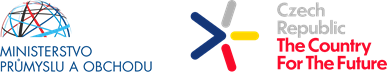 Číslo projektu: FX03030196Název projektu (CZ): Zdokonalení postupu výroby a výrobků ve společnosti ViRa ChemImp s.r.o.Etapy řešeníEtapaapodetapyNázev etapyTermín ukončení etapyrok 2021rok 2021rok 20211Realizace výběrového řízení04/20231.1.Nákup technologií04/2023rok 2022rok 2022rok 20221Realizace výběrového řízení04/20231.1.Nákup technologií04/20232Dodávka technologií09/20232.1Nábor nových pracovníků06/20232.2Zahájení výzkumu procesu výroby NBD-Cl09/20232.3Zahájení výzkumu procesu výroby 2-ADOCN09/2023rok 2023rok 2023rok 20231Realizace výběrového řízení04/20231.1.Nákup technologií04/20232Dodávka technologií09/20232.1Nábor nových pracovníků06/20232.2Zahájení výzkumu procesu výroby NBD-Cl09/20232.3Zahájení výzkumu procesu výroby 2-ADOCN09/20233Pokračování výzkumu procesu výroby 2ADOCN12/20233.1Zahájení výzkumu standardů přípravy metabolitů 4-hydroxyochratoxinů A a 4-hydroxyochratoxinů B12/2023rok 2024rok 2024rok 20244Dokončení výzkumu standardů přípravy metabolitů 4-hydroxyochratoxinů03/2024